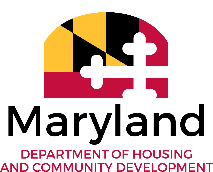 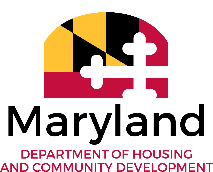 
MARYLAND HOMEOWNER ASSISTANCE FUNDYou may be eligible for FREE help through the State of Maryland if COVID-19 has affected your ability to pay your mortgage or other housing related costs.
For more information, visit homeownerassistance.maryland.gov
 or call 833-676-0119 TTY: 711/800-735-2258Homeowners with an eligible COVID-19 financial hardship after January 21, 2020, whether it be 
a loss or reduction of income, or increased living expensesMust be a Maryland residentHomeowners MUST live in the residenceHomeowners by evidence of deedHousehold income below 150% of area median income (AMI) for the Maryland Homeowner Assistance Fund Loan and WholeHome Grant; Household income below 100% AMI for the 
Maryland Homeowner Assistance Fund Grant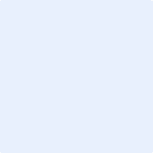 